WICKLOW ASSOCIATION MINUTES OF MEETING DECEMBER 4TH 1990Meeting opened at 9.30 p.m.Apologies received from the Treasurer.Chairman collected monies outstanding on tickets for our dinner and dance. A very enjoyable night was had by everyone present.Secretary to write and thank the attendees from Wicklow County Council.Also	to	advertise	our A.G.M.	in the usual papers for the	last	Sunday	inJanuary.Lill	Price	to	insert a column in the Wicklow People concerning	our	annual dinner and dance.We had a new member join and pay his membership fee of £1. He is Mr. John Hickey	Meeting closed at 11 p.m.£100 donated to Mrs. *** Wood Green to help herWith expenses for travelling to Ireland for herBrother’s funeral.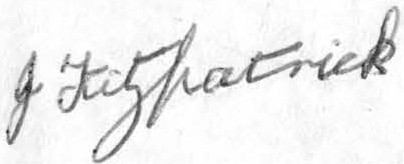 	8-1-1991